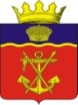 	                                    АДМИНИСТРАЦИЯКАЛАЧЕВСКОГО  МУНИЦИПАЛЬНОГО  РАЙОНАВОЛГОГРАДСКОЙ  ОБЛАСТИПОСТАНОВЛЕНИЕОт 25.04.2014 г.       №618О внесении изменений в постановление главы Калачевского            муниципального района от 29.04.2011 г. № 621 «О создании         попечительского совета Калачевского муниципального района  Волгоградской области»       В связи с кадровыми изменениями п о с т а н о в л я ю:Внести следующие изменения в постановление администрации Калачевского муниципального района от 29.04.2011г. № 621 « О создании попечительского совета Калачевского муниципального района Волгоградской области» (Приложение №1):1.1. Исключить из состава попечительского совета Калачевского муниципального района Волгоградской области Сущенко Елену Александровну – члена попечительского совета1.2. Включить в состав попечительского совета Калачевского муниципального района Волгоградской областизаместителя директора    ГКУ  ЦСЗН по Калачевскому району  Нестеренко Ольгу Анатольевну.2. Контроль исполнения данного постановления оставляю за собой3. Настоящее постановление подлежит официальному опубликованию.Глава администрации Калачевского муниципального района                                  Т.И. Нургалеев